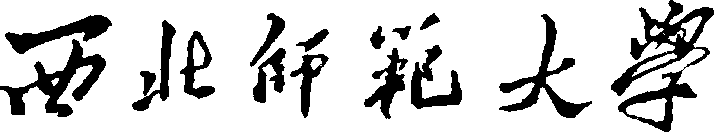 硕士研究生复试加试《俄语技能实践》科目大纲（科目代码721）学院名称（盖章）：        外国语学院     学院负责人（签字）：                        编  制  时  间：     2023年6月27日     《俄语技能实践》科目大纲（科目代码721）考核要求要求考生全面系统地掌握本词汇、语法、阅读、写作、翻译技能等俄语综合技能。考核评价目标考核学生实际应用语言的能力、综合运用知识的能力。考核内容1、读：能运用各项阅读技能，熟练阅读并正确理解难度较大、结构复杂的文献。读后能理解文章内容，归纳中心思想。2、译：能将一般性题材短文译成俄语，表达正确，译文达意，符合俄语表达习惯。3、写：能较熟练地运用基本写作技能，按具体要求写出叙述、说明或议论文。能正确表达思想，符合俄语表达习惯试卷结构填空
　　选择翻译1）汉翻俄2）俄翻汉
　　转述写作参考书目《大学俄语》（东方）（新版）（1-8册），北外俄语学院，外语教学与研究出版社（2012版）